  Mesto Nová Dubnica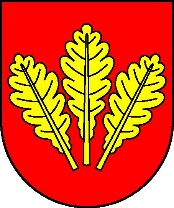       Mestský úrad, Trenčianska 45/41, 018 51  Nová DubnicaČíslo: OSO/2024		                                             		           Nová Dubnica, 22.04.2024Uznesenie  Mestského zastupiteľstva v Novej Dubnici zo dňa  18. apríla  2024Odpredaj pozemku v Priemyselnej zóne Hliny Ing. Miroslavovi Solavovi s manželkou  U z n e s e n i e  č. 29Mestské zastupiteľstvo na základe prerokovaného materiáluA/   s c h v a ľ u j ev súlade s Článkom 18 ods. 2 Zásad hospodárenia s majetkom mesta Nová Dubnica nasledovnýmajetok mesta Nová Dubnica ako prebytočný majetoka) pozemok parc. KN-C č. 405/5 – zastavané plochy a nádvoria o výmere 1 367 m²,zapísaný Okresným úradom Ilava, katastrálnym odborom na LV č. 1000, k. ú. Nová Dubnica,vlastník 1/1 Mesto Nová Dubnica, Trenčianska 45/41, Nová Dubnica, PSČ: 018 51, IČO:00317586.Všeobecná hodnota pozemku v písm. a) podľa Znaleckého posudku č. 50/2024 zo dňa 27.03.2024vypracovaného znalcom Ing, Šárkou Kurucovou je 33 969,95 € ( 24,85 € / m² ).B/   s c h v a ľ u j eodpredaj pozemku uvedeného v bode A/ tohto návrhu ako odpredaj podľa § 9a ods. 15 písm. f)zákona č. 138/1991 Zb. o majetku obcí v znení neskorších predpisov ako prípad hodnýosobitného zreteľa trojpätinovou väčšinou všetkých poslancov.Zdôvodnenie odpredaja podľa § 9a ods. 15) písm. f) zákona č. 138/1991 Zb. o majetku obcív znení neskorších predpisov (ako prípad hodný osobitného zreteľa):Odpredaj uvedeného pozemku je v súlade s Článkom 6 ods. 5 písm. c) Zásad hospodárenia s majetkom mesta Nová Dubnica, z dôvodu, kde prichádza do úvahy len jeden nadobúdateľ, ktorým je vlastník priľahlej nehnuteľnosti – pozemku, napr. z dôvodu, že nadobudnutie iným vlastníkom by znemožnilo výkon jeho vlastníckych práv (vstup na jeho pozemok, stavbu ...).O odkúpenie predmetného pozemku, ktorý sa nachádza v lokalite Priemyselnej zóny Hliny, pri štátnej ceste III. triedy tak, ako je vyznačený v Prílohe č. 1 tohto návrhu uznesenia, žiadatelia žiadajú z dôvodu rozšírenia manipulačných a odstavných plôch k plánovanej prevádzke obchodno – servisného centra na parc. KN-C č. 442/19, vo vlastníctve žiadateľov, na pozemku sa nachádzajú inžinierske siete a ich ochranné pásma (kanalizácia a jej ochranné pásmo, nadzemné elektrické vedenie a jeho ochranné pásmo, ochranné pásmo VTL plynovodu, ochranné pásmo cesty I. triedy).Mestské zastupiteľstvo v Novej Dubnici v roku 2015 schválilo Uznesením č. 49 zo dňa 13.05.2015 odpredaj priľahlého pozemku parc. KN-C č. 442/19 k pozemku, ktorý je predmetom žiadosti o odkúpenie (parc. KN-C č. 405/5).Následne Mestské zastupiteľstvo v Novej Dubnici v roku 2016 schválilo Uznesením č. 112 zo dňa 26.10.2016 odpredaj pozemku parc. KN-C č. 405/5, ktorý je predmetom žiadosti o odkúpenie, ale do dnešného dňa nedošlo k uzatvoreniu kúpnej zmluvy a k prevodu vlastníckych práv.C/   s c h v a ľ u j eodpredaj pozemku uvedeného v bode A/ tohto návrhu uznesenia podľa § 9a ods. 15 písm. f) Zákona č. 138/1991 Zb. o majetku obcí v znení neskorších predpisov do bezpodielového spoluvlastníctva manželov v podiele 1/1 Ing. Miroslavovi Solavovi a Ing. Dagmare Solavovej za dohodnutú kúpnu cenu vo výške 40,00 € / m², čo pri výmere pozemku 1367 m² predstavuje celkovú kúpnu cenu vo výške 54 680,00 € (päťdesiatštyritisícšesťstoosemdesiat eur 0 centov).Kupujúci okrem kúpnej ceny uhradia správny poplatok za návrh na vklad vlastníckeho práva do katastra nehnuteľností vo výške 100,00 €.Ing. Peter  Marušinec
         primátor	Za správnosť: Ing. Dana Šťastnávedúca organizačno-správneho oddelenia 